Two SistersTraditional (as recorded by CLANNAD 1976)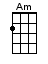 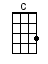 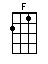 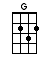 INTRO: / 1 2 / 1 2 / [C] / [C]There [C] were two sisters side by [F] side[C] Sing aye-[Am]dum [C] sing aye-[F]dayThere [C] were two sisters side by [F] sideThe [Am] boys are [G] born for [F] meThere [F] were two sisters [C] side by [Am] sideThe [F] eldest for young [Am] Johnny [G] cried[G] I'll be [C] true unto [F] my  love,  if [G] he'll be true to [C] me[C] Johnny bought the youngest a gay gold [F] ring[C] Sing aye-[Am]dum [C] sing aye-[F]day[C] Johnny bought the youngest a gay gold [F] ringThe [Am] boys are [G] born for [F] me[F] Johnny bought the youngest a [C] gay gold [Am] ringHe [F] never bought the eldest a [Am] single [G] thing[G] I'll be [C] true unto [F] my  love,  if [G] he'll be true to [C] me[C] Johnny bought the youngest a beaver [F] hat[C] Sing aye-[Am]dum [C] sing aye-[F]day[C] Johnny bought the youngest a beaver [F] hatThe [Am] boys are [G] born for [F] me[F] Johnny bought the youngest a [C] beaver [Am] hatThe [F] eldest didn't think [Am] much of [G] thatI'll be [C] true unto [F] my  love,  if [G] he'll be true to [C] meOPTIONAL INSTRUMENTAL:[C] Johnny bought the youngest a beaver [F] hat[C] Sing aye-[Am]dum [C] sing aye-[F]day[C] Johnny bought the youngest a beaver [F] hatThe [Am] boys are [G] born for [F] me[F] Johnny bought the youngest a [C] beaver [Am] hatThe [F] eldest didn't think [Am] much of [G] that[G] I'll be [C] true unto [F] my  love,  if [G] he'll be true to [C] meAs [C] they were a-walkin’ by the foamy [F] brim[C] Sing aye-[Am]dum [C] sing aye-[F]dayAs [C] they were a-walkin’ by the foamy [F] brimThe [Am] boys are [G] born for [F] meAs [F] they were a-walkin’ by the [C] foamy [Am] brimThe [F] eldest pushed the [Am] youngest [G] in[G] I'll be [C] true unto [F] my  love,  if [G] he'll be true to [C] me[C] Sister, oh sister, give me thy [F] hand[C] Sing aye-[Am]dum, [C] sing aye-[F]day[C] Sister, oh sister, give me thy [F] handThe [Am] boys are [G] born for [F] me[F] Sister, oh sister, give [C] me thy [Am] handAnd [F] you can have Johnny and [Am] all his [G] land[G] I'll be [C] true unto [F] my  love,  if [G] he'll be true to [C] meOh [C] sister, I'll not give you my [F] hand[C] Sing aye-[Am]dum [C] sing aye-[F]dayOh [C] sister, I'll not give you my [F] handThe [Am] boys are [G] born for [F] meOh [F] sister, I'll not give [C] you my [Am] handAnd [F] I'll have Johnny and [Am] all his [G] land[G] I'll be [C] true unto [F] my  love,  if [G] he'll be true to [C] meOPTIONAL INSTRUMENTAL:Oh [C] sister, I'll not give you my [F] hand[C] Sing aye-[Am]dum [C] sing aye-[F]dayOh [C] sister, I'll not give you my [F] handThe [Am] boys are [G] born for [F] meOh [F] sister, I'll not give [C] you my [Am] handAnd [F] I'll have Johnny and [Am] all his [G] land[G] I'll be [C] true unto [F] my  love,  if [G] he'll be true to [C] meSo a-[C]way she sank and away she [F] swam[C] Sing aye-[Am]dum [C] sing aye-[F]daySo a-[C]way she sank and away she [F] swamThe [Am] boys are [G] born for [F] meSo a-[F]way she sank and a-[C]way she [Am] swamUn-[F]til she came to the [Am] Miller's [G] dam[G] I'll be [C] true unto [F] my  love,  if [G] he'll be true to [C] meThe [C] Miller, he took her gay gold [F] ring[C] Sing aye-[Am]dum [C] sing aye-[F]dayThe [C] Miller, he took her gay gold [F] ringThe [Am] boys are [G] born for [F] meThe [F] Miller, he took her [C] gay gold [Am] ringAnd [F] then he pushed her [Am] in a-[G]gain[G] I'll be [C] true unto [F] my  love,  if [G] he'll be true to [C] meThe [C] Miller, he was hanged on the mountain [F] head[C] Sing aye-[Am]dum [C] sing aye-[F]dayThe [C] Miller, he was hanged on the mountain [F] headThe [Am] boys are [G] born for [F] meThe [F] Miller, he was hanged on the [C] mountain [Am] headThe [F] eldest sister was [Am] boiled in [G] lead[G] I'll be [C] true unto [F] my  love,  if [G] he'll be true to [C] me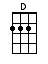 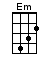 www.bytownukulele.ca